 Задание «Учебное задание по истории. 10-11 класс»ФИО Лукьянова Елена Владимировна __________________________________________________________________________Место работы  Г. Ачинск МБОУ Школа № 12» ________________________________________________________________________Тема или Название задачи: «Пакт Молотов — Риббентропа» __________________________________________________________________________Формулировка познавательного умения  ЛИЧНОСТНЫЕ РЕЗУЛЬТАТЫ  в сфере духовно-нравственного воспитания: способность оценивать ситуации нравственного выбора и принимать осознанные решения, ориентируясь на морально-нравственные ценности и нормы современного российского общества;  в понимании ценности научного познания:  осмысление значения истории как знания о развитии человека и общества, совершенствование языковой и читательской культуры как средства взаимодействия между людьми и познания мира; 3 заданиеовладение основными навыками познания и оценки событий прошлого с позиций историзма, готовность к осуществлению учебной проектно-исследовательской деятельности в сфере истории. 2 задание.2) МЕТАПРЕДМЕТНЫЕ РЕЗУЛЬТАТЫВ сфере универсальных учебных познавательных действий:—владение базовыми логическими действиями: формулировать вопрос, требующий решения;  формулировка проблемного вопросаопределять цели деятельности,  разрабатывать план решения проблемы с учетом; ответ на вопрос: что нужно узнать?анализа имеющихся ресурсов; Ответ на вопрос: что знаем?оценивать соответствие результатов целям; подведение итогов изучения темы.раскрывать причинно-следственные связи событий прошлого и настоящего; 2 задание. формулировать и обосновывать выводы; ответ на проблемный вопрос урока.  соотносить полученный результат с имеющимся историческим знанием;  подведение итогов изучения темы.—работа с информацией: осуществлять анализ учебной и внеучебной исторической информации (учебники, исторические источники, научно-популярная литература, интернет-ресурсы и другие); 2-6 задания.извлекать и интерпретировать информацию; 2, 3, 4 задания.В сфере универсальных коммуникативных действий: излагать и аргументировать свою точку зрения в устном высказывании; 2 задание.владеть способами общения и конструктивного взаимодействия;аргументированно вести диалог, уметь смягчать конфликтные ситуации;планировать и осуществлять совместную работу; определять свое участие в общей работе и координировать свои действия с другими членами команды; оценивать полученные результаты и свой вклад в общую работу. в процессе всей работы группыВ сфере универсальных регулятивных действий:—владение приемами самоорганизации своей учебной и общественной работы: выявлять проблему, задачи, требующие решения; в процессе работы группы —владение приемами самоконтроля: осуществлять самоконтроль, рефлексию и самооценку полученных результатов; в процессе работы группы и при подведении итоговвносить коррективы в свою работу с учетом установленных ошибок, возникших трудностей; в процессе работы группы 3) ПРЕДМЕТНЫЕ РЕЗУЛЬТАТЫ1) Понимание значимости России в мировых политических и социально-экономических процессах ХХ — начала XXI в; подведение итогов.2) Знание имен исторических личностей, внесших значительный вклад в социально-экономическое, политическое и культурное развитие России в ХХ — начале XXI в; 1 задание.3)  формулировать и обосновывать собственную точку зрения (версию, оценку) с опорой на фактический материал, в том числе используя источники разных типов. Предложение версий в начале обсуждения темы и вывод по проблемному вопросу в конце обсуждения темы.5) Умение устанавливать причинно-следственные, пространственные, временны́е связи исторических событий, явлений, процессов; характеризовать их итоги;  2 задание6) Умение критически анализировать для решения познавательной задачи аутентичные исторические источники разных типов (письменные, вещественные, аудиовизуальные) по истории России зарубежных стран ХХ — начала XXI в.  2, 4 задания7) Умение осуществлять с соблюдением правил информационной безопасности поиск исторической информации по истории России и зарубежных стран ХХ — начала XXI в. в справочной литературе, сети Интернет, средствах массовой информации для решения познавательных задач; домашнее задание8) Умение анализировать текстовые, визуальные источники исторической информации, в том числе исторические карты/схемы, по истории России и зарубежных стран ХХ — начала XXI в; 2-6 задания 10) Умение защищать историческую правду,  готовность давать отпор фальсификациям российской истории; итог изучения темы.11) Знание ключевых событий, основных дат и этапов истории России и мира в ХХ — начале XXI в ; выдающихся деятелей отечественной и всемирной истории; 1 задание.Внешняя политика СССР. Укрепление обороноспособностиМетодический комментарий.Работа  на уроке Задача рассчитана на один урок в рамках изучения нового материала и 15 минут в начале следующего урока. В конце первого урока проводится обсуждение выполненного задания На втором уроке проверяется ДЗ и формулируется ответ на проблемный вопрос.Задания для работы в небольших группах. После подготовки происходит обсуждение наработок групп.  Каждая группа сдает свое выполненное письменно задание.Оценивается участие группы в устном выступлении и письменная работа.Группа так же оценивает вклад каждого участника. 1-й урокПроблемный вопросПрочитайте две точки зрения  о заключения «Договора о ненападении между Германией и Советским Союзом» (Пакта Молотова-Риббентропа). На основе текстов сформулируйте кратко первую и вторую точку зрения.Первая точка зрения. «Кремль всегда укоряет Запад: мол, вы первыми пошли на сделку с Гитлером в Мюнхене в 1938 году, а Сталин лишь сделал то же самое, но на год позже. Но это лицемерная и лживая позиция, которая противоречит исторической правде. Невозможно сравнивать Мюнхенское соглашение с московским пактом Гитлера и Сталина.Все-таки Мюнхенское соглашение было пусть и провальной, но попыткой сохранить мир, а пакт Молотова — Риббентропа — подготовкой и обоснованием для начала войны… Что касается коллективной безопасности в конце 1930-х, то ее провал объясняется другими причинами. Скажем, западные страны не доверяли СССР, видя в нем квинтэссенцию зла»                                        Роджер Мурхаус «Дьявольский союз»Вторая точка зрения. Могут спросить: как могло случиться, что Советское Правительство пошло на заключение пакта о ненападении с такими вероломными людьми и извергами, как Гитлер и Риббентроп? Не была ли здесь допущена со стороны Советского Правительства ошибка? Конечно, нет! Пакт о ненападении есть пакт о мире между двумя государствами. Именно такой пакт предложила нам Германия в 1939 году. Могло ли Советское Правительство отказаться от такого предложения? Я думаю, что ни одно миролюбивое государство не может отказаться от мирного соглашения с соседней державой, если во главе этой державы стоят даже такие изверги и людоеды, как Гитлер и Риббентроп. И это, конечно, при одном непременном условии — если мирное соглашение не задевает ни прямо, ни косвенно территориальной целостности, независимости и чести миролюбивого государства. Как известно, пакт о ненападении между Германией и СССР является именно таким пактом.  И. Сталин. О Великой Отечественной войне Советского Союза. Выступление по радио 3 июля 1941 годаКакой вопрос возникает?Проблемный вопрос: Руководители СССР способствовали началу войны или сохранению мира?Что мы знаем?Что требуется узнать?Что мы должны узнать изучая документ «Договора о ненападении Германии и Советского Союза»?Актуализация Вспомните какие события предшествовали заключению Договора о ненападении между Германией и Советским Союзом  в 1939 г.?Выскажите ваши версии:  Руководители СССР способствовали началу войны или сохранению мира?Какая версия кажется вам наиболее правдоподобной?Работа с историческими источниками.1 задание. Рассмотрите газетную вырезку 1939 г.1) Назовите точную дату подписания Договора о ненападении между Германией и Советским Союзом.2) Определите по фото где изображены люди поставившие подпись под документом 1) 2) 3) или 4). Выберите и запишите номера (слева направо) и подпишите фамилии.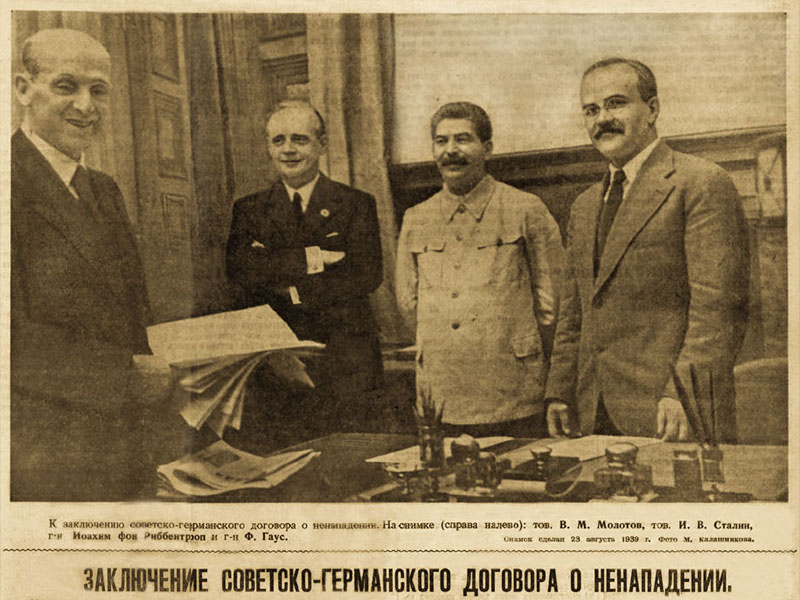 2 задание. Прочитайте отрывки из статей, а так же на  основе  высказывания Сталина, записанного выше сделайте вывод о всех возможных причинах подписания  Договора о ненападении между Германией и Советским Союзом.  Запишите обозначенные причины. Какая точка зрения кажется вам более верной? Аргументируйте (устно).Отрывок 1. «Однако попробуем отрешиться от морали и обратимся к практическим последствиям пакта. Политикам, как и генералам, свойственно готовиться к прошлой войне. Санкционируя договор с Германией, Сталин как будто играл от противного: в Первую мировую войну Россия воевала в союзе с Англией и Францией и потерпела крах. Теперь он хотел оказаться в роли «третьего радующегося». Об этом говорит и логика действий, об этом говорил и сам Сталин 7 сентября 1939 г. Георгию Димитрову: «Война идет между двумя группами капиталистических стран (бедные и богатые в отношении колоний, сырья и т. д.) <...> Мы не прочь, чтобы они подрались хорошенько и ослабили друг друга <...> Мы можем маневрировать, подталкивать одну сторону против другой, чтобы лучше разодрались. Пакт о ненападении в некоторой степени помогает Германии <...> До войны противопоставление фашизму демократического режима было совершенно правильно. Во время войны между империалистическими державами это уже неправильно. Деление капиталистических государств на фашистские и демократические потеряло прежний смысл».                                     О. Будницкий. «Кому помог Пакт Молотова-Риббентропа» https://www.vedomosti.ru/opinion/articles/2019/08/22/809447-pakt-molotova-ribbentropa Отрывок 2. «С одной стороны, Англия и Франция требовали от СССР военной помощи против агрессии для Польши… С другой стороны, те же Англия и Франция тут же выпустили на сцену Польщу, которая решительно отказывалась от военной помощи со стороны СССР. Попробуйте-ка при этих условиях договориться о взаимопомощи, когда помощь со стороны СССР заранее объявляется ненужной и навязанной. …ставят нам в вину, что в договоре нет пункта о том, что он денонсируется в случае, если одна из договаривающихся сторон окажется вовлеченной в войну при условиях, которые могут… квалифицировать ее нападающей стороной. Но такого пункта и такой оговорки нет ни в польско-германском договоре о ненападении, подписанном в 1934 г., ни в англо-германской декларации о ненападении, подписанной всего несколько месяцев тому назад.

                                         (Народный Комиссар иностранных дел СССР Вячеслав Молотов)
Высказывания известных политиков о пакте Молотова-Риббентропа
 https://www.samara.kp.ru/daily/26123/3016100 3 задание. Прочитайте текст договора и кратко сформулируйте его основные положения (не менее трех).Договор о ненападении между Германией и Советским СоюзомПравительство СССР и   Правительство Германии руководимые желанием укрепления дела мира между СССР и Германией и исходя из основных положений договора о нейтралитете заключенного между СССР и Германией в апреле 1926 года, пришли к следующему соглашению:Статья I. Обе Договаривающиеся Стороны обязуются воздерживаться от всякого насилия, от всякого агрессивного действия и всякого нападения в отношении друг друга как отдельно, так и совместно с другими державами.Статья II. В случае, если одна из Договаривающихся Сторон окажется объектом военных действий со стороны третьей державы, другая Договаривающаяся Сторона не будет поддерживать ни в какой форме эту державу.Статья III. Правительства обоих Договаривающихся Сторон останутся в будущем в контакте друг с другом для консультации, чтобы информировать друг друга о вопросах, затрагивающих их общие интересы.Статья IV. Ни одна из Договаривающихся Сторон не будет участвовать в какой-нибудь группировке держав, которая прямо или косвенно направлена против другой стороны.Статья V. В случае возникновения споров или конфликтов между Договаривающимися Сторонами по вопросам того или иного рода, обе стороны будут разрешать эти споры или конфликты исключительно мирным путем в порядке дружественного обмена мнениями или в нужных случаях путем создания комиссий по урегулированию конфликта.Статья VI. Настоящий договор заключается сроком на десять лет с тем, что поскольку одна из Договаривающихся Сторон не денонсирует его за год до истечения срока, срок действия договора будет считаться автоматически продленным на следующие пять лет.Статья VII. Настоящий договор подлежит ратифицированию в возможно короткий срок. Обмен ратификационными грамотами должен произойти в Берлине. Договор вступает в силу немедленно после его подписания.Составлен в двух оригиналах, на немецком и русском языках в Москве, 23 августа 1939 года.По уполномочию Правительства СССР В. МолотовЗа Правительство Германии И. Риббентроп4 задание. А.А. Пронин Советско-германские соглашения 1939 г.: истоки и последствия (мнография)  указывает на то, что в договоре отсутствовал пункт, отменяющий его действие в случае, если одна из сторон совершит агрессию (такой пункт присутствовал в большинстве договоров о ненападении, заключённых СССР). Оцените данную мысль автора, какую роль сыграло отсутствие данного пункта в «Договоре о ненападении» на дальнейшее развитие событий, как могли бы развиваться события при наличии данного пункта в Договоре о ненападении.Кратко запишите ответ. Прочитайте текст Секретный дополнительный протоколПри подписании договора о ненападении между Германией и Союзом Советских Социалистических Республик нижеподписавшиеся уполномоченные обоих сторон обсудили в строго конфиденциальном порядке вопрос о разграничении сфер обоюдных интересов в Восточной Европе. Это обсуждение привело к нижеследующему результату:1.В случае территориально-политического переустройства областей, входящих в состав Прибалтийских государств (Финляндия, Эстония, Латвия, Литва), северная граница Литвы одновременно является границей сфер интересов Германии и СССР. При этом интересы Литвы по отношению Виленской области признаются обоими сторонами.2.В случае территориально-политического переустройства областей, входящих в состав Польского Государства, граница сфер интересов Германии и СССР будет приблизительно проходить по линии рек Нарева, Вислы и Сана. Вопрос, является ли в обоюдных интересах желательным сохранение независимого Польского Государства и каковы будут границы этого государства, может быть окончательно выяснен только в течение дальнейшего политического развития.Во всяком случае, оба Правительства будут решать этот вопрос в порядке дружественного обоюдного согласия.3. Касательно юго-востока Европы с советской стороны подчеркивается интерес СССР к Бессарабии (Молдавии) С германской стороны заявляется о ее полной политической незаинтересованности в этих областях.4. Этот протокол будет сохраняться обеими сторонами в строгом секрете.Москва, 23 августа 1939 годаПо уполномочию Правительства СССР В. МолотовЗа Правительство Германии И. Риббентроп5. Здание. На основе прочитанного текста сделайте вывод какие территории   входили в сферу интересов   Советского Союза. Выберите из списка и запишите их названия.Список государств: Болгария, Бессарабия, Польша, Эстония, Финляндия, Латвия, Литва, Западная Украина, Западная Белоруссия, Чехия, Словакия, Австрия, Румыния.Ответ:Работа с картами6 задание. Используя карту «Европа накануне и в начале Второй мировой войны», отметьте  на контурной карте западную границу СССР в 1939 г. и в 1941 г.. На легенде карты оформите соответствующие обозначения.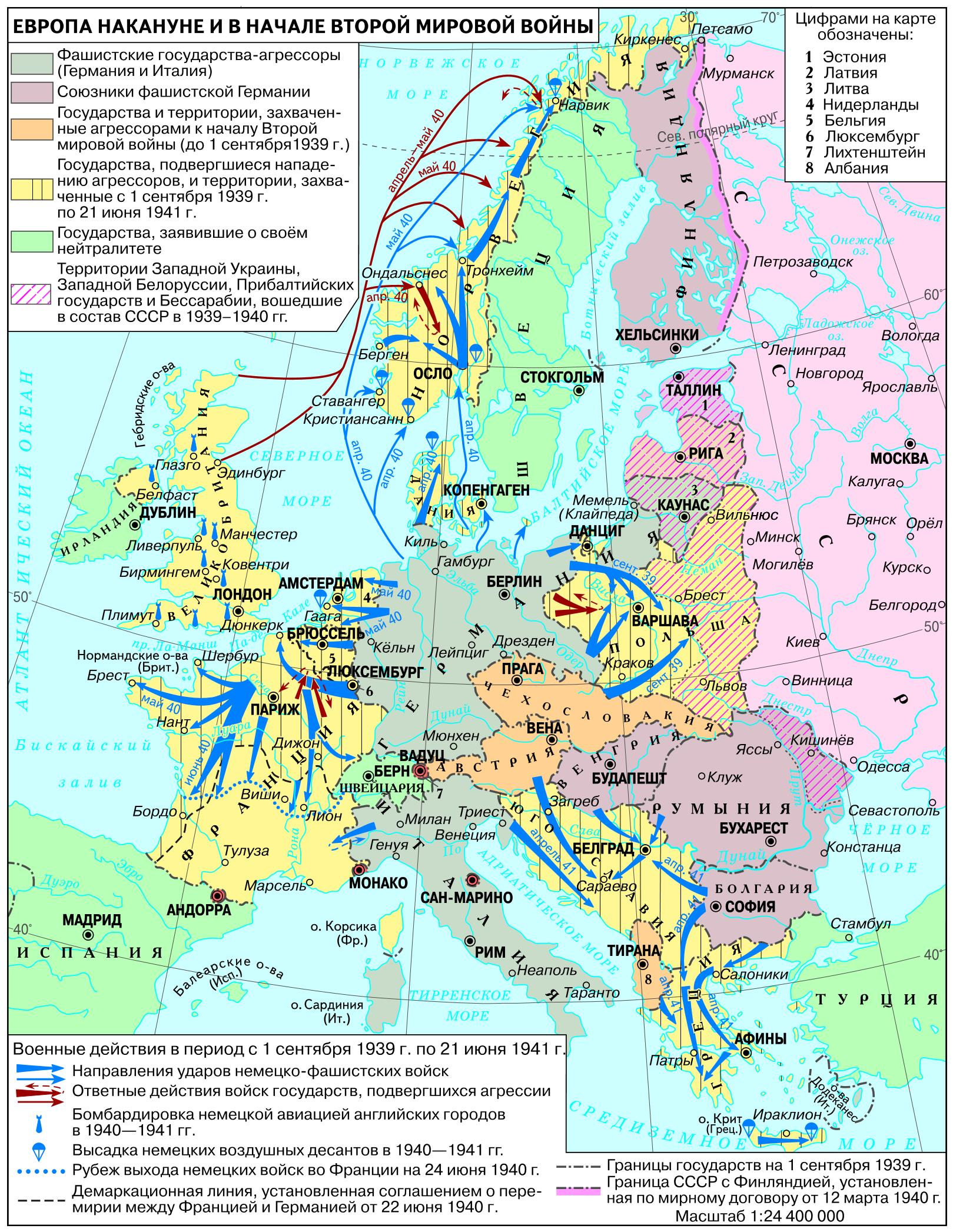 Контурная карта Европа и СССР в 1939-1941 гг.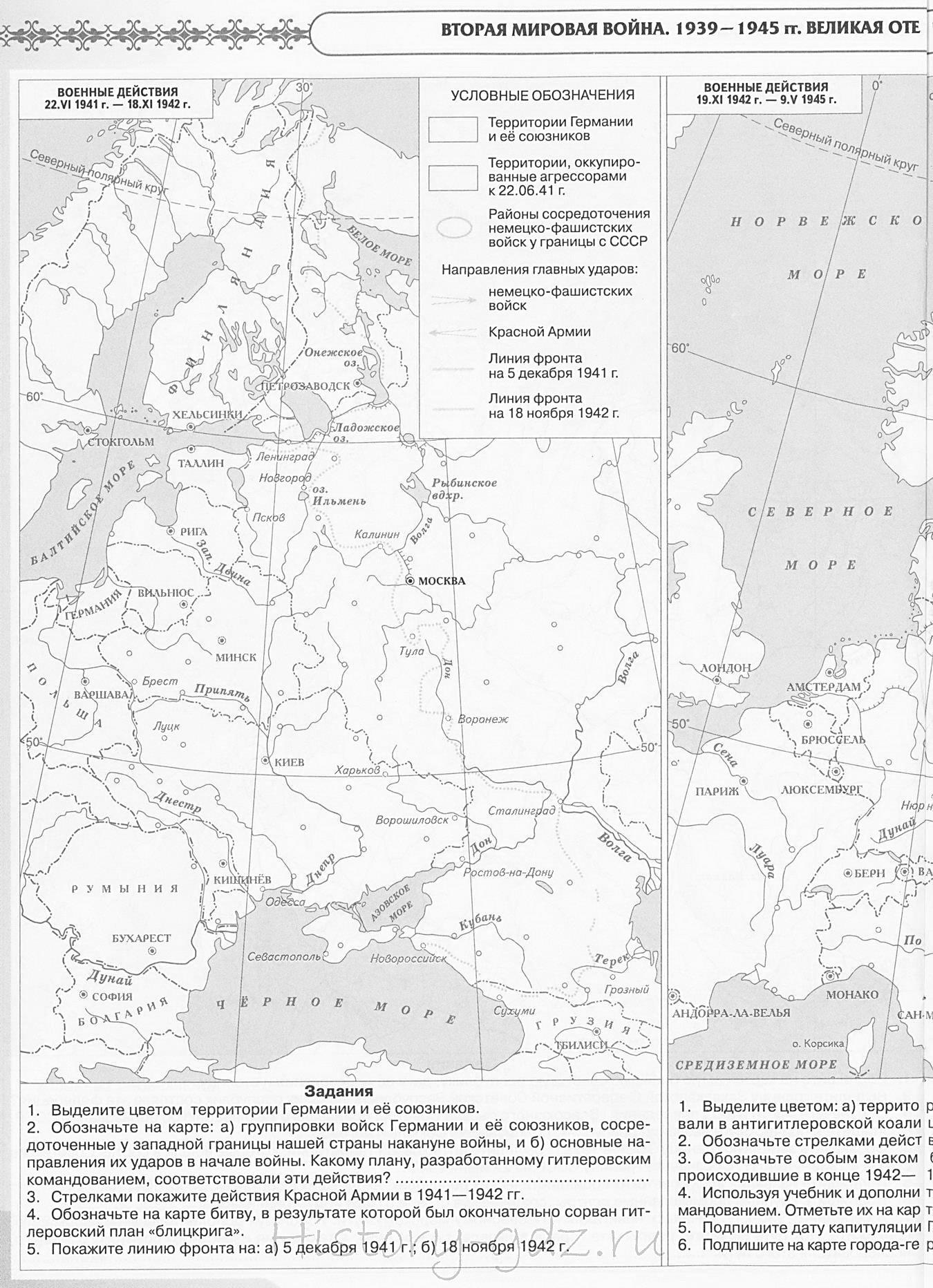 6.Домашнее  задание. Пользуясь ссылками на материалы Интернета, найти информацию о последствиях подписания Пакта Молотова Риббентропа и выписать по три положительных и негативных последствий.Ссылки на интернет1.О. Будницкий. «Кому помог Пакт Молотова-Риббентропа?» https://www.vedomosti.ru/opinion/articles/2019/08/22/809447-pakt-molotova-ribbentropa  2.Договор о ненападении между Германией и Советским Союзом.  https://ru.wikipedia.org/wiki   3. 127, Последствия пакта Молотова–Риббентропа — ﻿в общих чертах.https://school1208.ru/istoriya-vojn/127-posledstviya-pakta-molotova-ribbentropa.html  2 урок  - 1-я часть урока. Обсуждение наработок групп.Вывод: Какие причины подписания договора  со стороны Советского Союза вы бы выделили?Какие версии нашли свое подтверждение, а какие нет?Подведение итога по обсуждаемой теме: Сегодня нередко звучат обвинения в развязывании Второй мировой войны в адрес руководства Советского Союза. Так ли это ? Какие аргументы вы бы привели опровергая или подтверждая данную точку зрения.Модельные ответы  Проблемный вопросКакой вопрос возникает?Проблемный вопрос: Руководители СССР способствовали началу войны или сохранению мира?Что мы знаем? (Развитие международных отношений во второй половине 1930-х гг. )Что требуется узнать? (Роль СССР в начале Второй мировой войны) Что мы должны узнать изучая исторические источники и мнения историков  (причины заключения договора, его содержание, последствия)Актуализация Вспомните какие события предшествовали заключению Договора о ненападении между Германией и Советским Союзом  в 1939 г.?(Аншлюс Австрии, Мюнхенский договор и захват Чехии Германией, безуспешные попытки СССР создать систему коллективной безопасности в Европе).Выскажите ваши версии:  Руководители СССР способствовали началу войны или сохранению мира? (различные мнения учащихся)1 задание. 1) Назовите точную дату подписания Договора о ненападении между Германией и Советским Союзом.2) Определите по фото где изображены люди поставившие подпись под документом 1) 2) 3)или 4). Выберите и запишите цифры и подпишите фамилии.Ответ: 1) 23 августа 1939 г. 2)2-И. Риббентроп, 4-В. Молотов2 задание. Прочитайте отрывки из статей, а так же на  основе  высказывания Сталина, записанного выше сделайте вывод о всех возможных причинах подписания  Договора о ненападении между Германией и Советским Союзом. Какая точка зрения кажется вам более верной? Аргументируйте (устно).Причины подписания «Договора о ненападении между Германией и Советским Союзом»1. Выиграть время, отодвинуть начало войны стремление к миру.2. Направить агрессию Германии против стран Запада и тем самым ее ослабить.3. Безуспешность в попытках создать систему коллективной безопасности в Европе3 задание. Прочитайте текст договора и кратко сформулируйте его основные положения (не менее трех).Ответ: Воздерживаться от нападения и насилия в отношении друг другаНе поддерживать агрессии иных государств против другой стороныНе вступать в военные блоки, которые прямо или косвенно направлены против другой стороныСообщать о вопросах, затрагивающих их общие интересыРазрешать возникающие споры и конфликты мирным путем4 задание. А. А. Пронин Советско-германские соглашения 1939 г.: истоки и последствия (монография)  указывает на то, что в договоре отсутствовал пункт, отменяющий его действие в случае, если одна из сторон совершит агрессию (такой пункт присутствовал в большинстве договоров о ненападении, заключённых СССР). Оцените данную мысль автора, какую роль сыграло отсутствие данного пункта в «Договоре о ненападении» на дальнейшее развитие событий, как могли бы развиваться события при наличии данного пункта в Договоре о ненападении.Кратко запишите ответ.Ответ:Отсутствие пункта об отмене договора развязывало Германии руки для начала войны против третьих стран.5. Здание. На основе прочитанного текста сделайте вывод какие территории   входили в сферу интересов   Советского Союза. Выберите из списка и запишите их названия.Список государств: Болгария, Бессарабия, Польша, Эстония, Финляндия, Латвия, Литва, Западная Украина, Западная Белоруссия, Чехия, Словакия, Австрия, Румыния.Ответ:6 задание. Используя карту «Европа накануне и в начале Второй мировой войны», отметьте  на контурной карте западную границу СССР в 1939 г. и в 1941 г.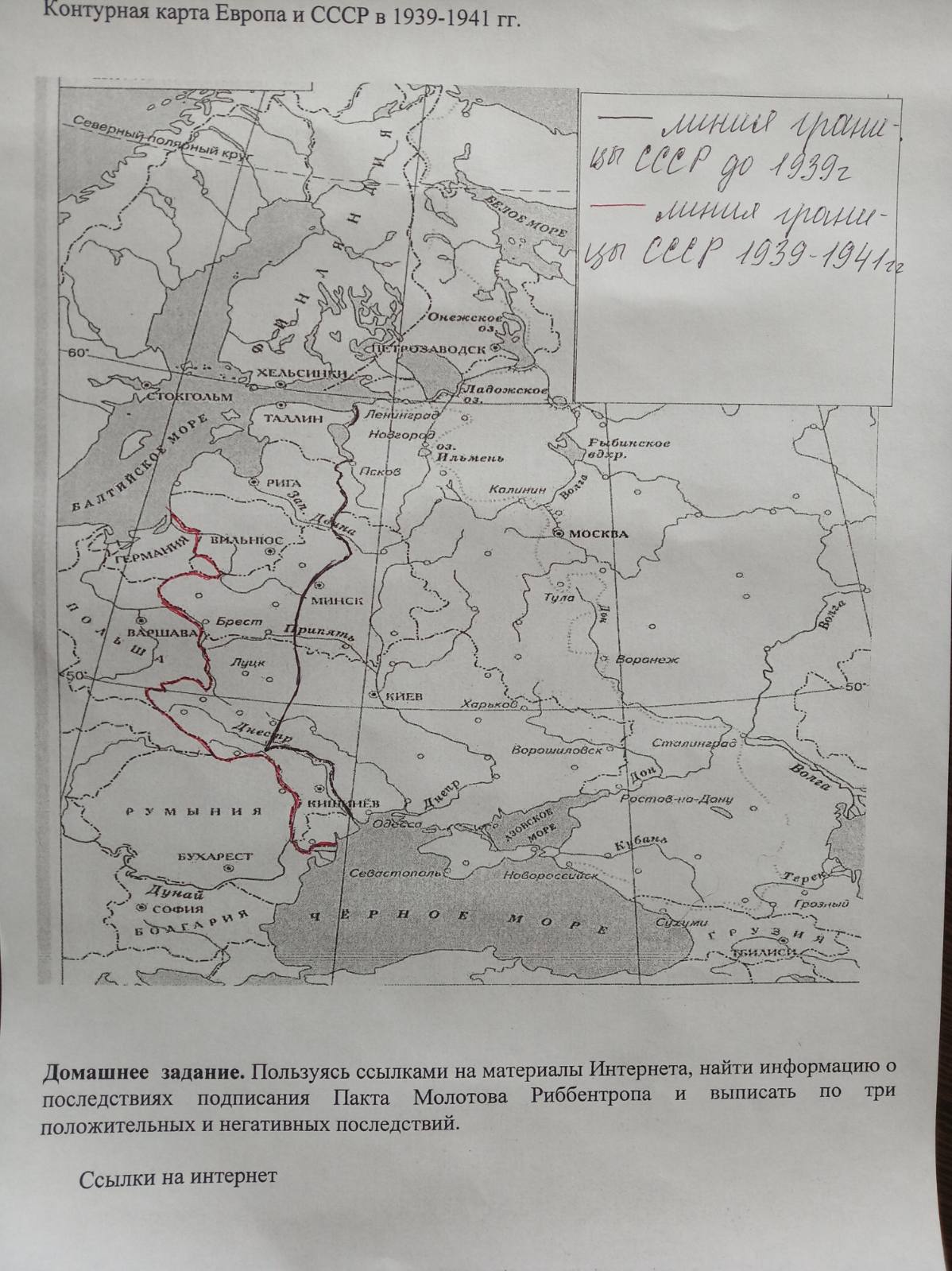 Домашнее  задание. Пользуясь ссылками на материалы Интернета, найти информацию о последствиях подписания Пакта Молотова Риббентропа и выписать по три положительных и негативных последствий.Ответ:Последствия подписания Пакта Молотова-Риббентропа.Положительные:1) отсрочка на два года начало войны;  2) устранение угрозу войны на два фронта благодаря ухудшению германо-японских отношений;  3) возвращение утерянных территорий Российской империи;4) отодвинута на Запад граница СССР.Негативные:1) не успели создать новые оборонительные рубежи по всей новой границе;2) часть населения присоединенных территорий было против этого и во время войны перешло на сторону врага;3) был подорван международный авторитет Советского Союза как реальной силы, способной противостоять нацизму,  и осложнило участие зарубежных коммунистических партий в антифашистском движении; 4) предоставление Германии свободы манёвра в Европе; 5) снабжение Германии советским сырьём и продовольствием, притупление бдительности в отношении Германии; 6)снижение международного престижа СССР.  2-й урок Проблемный вопрос Руководители СССР способствовали началу войны или сохранению мира?Ответ: СССР несомненно стремился к миру и в общем не желал войны, об этом свидетельствуют попытки создать систему коллективной безопасности в Европе. Но в то же время руководство Советского Союза вполне осознавало, что подписание Договора и не включение пункта о его аннулировании в случае агрессии одной из сторон в отношении третьих государств, развяжет руки Гитлеру в отношении стран Запада. При этом Сталин надеялся, что война со странами Запада ослабит Германию и это будет способствовать тому, что она либо не нападет на СССР,  либо не сможет нанести сильный удар, и с более слабой Германией СССР расправиться на ее территории.СССРСССРБессарабия, Эстония, Финляндия, Латвия, Литва, Западная Украина, Западная Белоруссия,